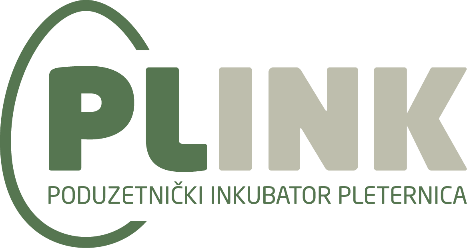 PREDMET: Pisana ponuda za zakup poslovnog prostora u Poduzetničkom inkubatoru PleternicaUz pisanu ponudu prilažem slijedeću dokumentaciju (zaokružiti):Ispunjeni obrazac ponude (Obrazac 1.),Preslika dokaza o registraciji tvrtke pri Trgovačkom sudu) – za pravne osobe (uključujući zadruge)Preslika dokaza registracije obrta pri središnjeg registra za obrte) – za fizičke osobePreslika Obavijesti o razvrstavanju poslovnog subjekta ili dijela poslovnog subjekta prema djelatnosti, primjenjivo za trgovačka društvaPreslika financijskih izvješća (obrazac GFI) za prethodnu poslovnu godinu, osim za novoosnovana trgovačka društvaPreslike financijskih izvješća (Obrazac DOH, Obrazac P-PPI, Obrazac DI ili Obrazac PO-SD) za prethodnu poslovnu godinu, osim za novoosnovane obrte, osim za novoosnovane obrtePotvrdu Porezne uprave o stanju duga, ne stariju od 30 dana do dana podnošenja ponudeBON-1, za trgovačka društva i ostale subjekte ako je primjenjivoBON-2, ne stariji od 30 danaSažetak poslovnog plana (Obrazac 2.)Izjava o nepostojanju duga prema Gradu Pleternici ne stariju od 7 dana do dana podnošenja ponude (Obrazac 3)Izjava o korištenim potporama male vrijednosti (Obrazac 4)Dokaz invalidnosti kao dokaz poduzetnika s posebnim statusomDokaz namjere širenja u Industrijsku zonu Pleternica – Pismo namjere slano Gradu Pleternici.Dajem suglasnost Poduzetničkom centru Pleternica da koristi moje osobne podatke (ime i prezime, OIB, adresa, e-mail, broj telefona/mobitela) u svrhu provedbe Javnog natječaja za zakup poslovnog prostora u Poduzetničkom inkubatoru Pleternica te pod punom materijalnom i krivičnom odgovornošću izjavljujem, a vlastoručnim potpisom jamčim da su podaci navedeni u Obrascu istiniti i valjano popunjeni prema navedenim uputama.OPĆI PODACI O PODNOSITELJU PONUDEOPĆI PODACI O PODNOSITELJU PONUDEOPĆI PODACI O PODNOSITELJU PONUDEOPĆI PODACI O PODNOSITELJU PONUDEOPĆI PODACI O PODNOSITELJU PONUDE1.Naziv prijavitelja:2. Ovlaštena osoba za zastupanje:3.Adresa podnositelja zahtjeva (ulica i kućni broj, poštanski broj mjesta)4. OIB podnositelja zahtjeva5. MBS/MBO6. Broj telefona/mobitela/telefaksa7. e-mail adresa8.Broj zaposlenih9.Vrsta djelatnosti prema NKD 200710.Djelatnost koja će se odvijati u poslovnom prostoru za koji se podnosi pisana ponuda11.Obveznik PDV-aDA                             NEDA                             NEDA                             NE12.Status poduzetnika (moguće zaokružiti više odgovora)Poduzetnik početnikPoduzetnik koji otvara novu poslovnu jedinicuPoduzeće u vlasništvu žene poduzetnicePoduzeće u većinskom vlasništvu osobe sa invaliditetomPoduzetnik koji namjerava širenje u Industrijsku zonu Pleternica.Poduzetnik početnikPoduzetnik koji otvara novu poslovnu jedinicuPoduzeće u vlasništvu žene poduzetnicePoduzeće u većinskom vlasništvu osobe sa invaliditetomPoduzetnik koji namjerava širenje u Industrijsku zonu Pleternica.Poduzetnik početnikPoduzetnik koji otvara novu poslovnu jedinicuPoduzeće u vlasništvu žene poduzetnicePoduzeće u većinskom vlasništvu osobe sa invaliditetomPoduzetnik koji namjerava širenje u Industrijsku zonu Pleternica.PODACI O POSLOVNOM PROSTORU ZA KOJI SE PODNOSI PISANA PONUDAPODACI O POSLOVNOM PROSTORU ZA KOJI SE PODNOSI PISANA PONUDAPODACI O POSLOVNOM PROSTORU ZA KOJI SE PODNOSI PISANA PONUDAPODACI O POSLOVNOM PROSTORU ZA KOJI SE PODNOSI PISANA PONUDAPODACI O POSLOVNOM PROSTORU ZA KOJI SE PODNOSI PISANA PONUDA11.Ponuda se odnosi na prostor (zaokružiti redni broj):1.820,66 m²Mjesto i datum:MPIme i prezime te potpis osobe ovlaštene za zastupanje